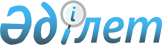 О таможенном оформлении товаров и транспортных средств, перемещаемых физическими лицами через пункты пропуска "Коргас", "Бахты", "Достык", "Майкапшагай", "Колжат"
					
			Утративший силу
			
			
		
					Приказ Председателя Таможенного комитета Министерства государственных доходов Республики Казахстан от 22 сентября 1999 года N 462-П. Зарегистрирован в Министерстве юстиции Республики Казахстан 4.10.99г. N 918. Утратил силу - приказом Председателя Агентства таможенного контроля РК от 28 сентября 2004г. N 401


          Извлечение из приказа Председателя Агентства 






      таможенного контроля РК от 28 сентября 2004г. N 401






 






      "Во исполнение распоряжения Премьер-Министра Республики Казахстан от 20 марта 2004 года № 77-р "О мерах по совершенствованию подзаконных актов", в целях приведения нормативных правовых актов в сфере таможенного дела в соответствие с законодательными и иными нормативными правовыми актами Республики Казахстан, приказываю:






      1. Признать утратившими силу некоторые приказы Министра государственных доходов Республики Казахстан, Председателя Таможенного комитета Министерства государственных доходов Республики Казахстан и Председателя Агентства таможенного контроля Республики Казахстан согласно приложению...






      3. Настоящий приказ вступает в силу со дня подписания.





      Председатель






                              Приложение к приказу






                              Председателя Агентства 






                              таможенного контроля РК 






                              от 28 сентября 2004г. N 401





                           Перечень






          приказов Министра государственных доходов 






        Республики Казахстан, Председателя Таможенного 






         комитета Министерства государственных доходов 






         Республики Казахстан и Председателя Агентства






           таможенного контроля Республики Казахстан,






                 признанных утратившими силу





      1. Приказ Председателя Таможенного комитета Министерства государственных доходов Республики Казахстан от 22 сентября 1999 года N 462-П "О таможенном оформлении товаров и транспортных средств, перемещаемых физическими лицами через пункты пропуска "Коргас", "Бахты", "Достык", "Майкапшагай", "Колжат" (зарегистрированный в Министерстве юстиции Республики Казахстан за N 918 от4.10.99г...".






-------------------------------------------------------------------






      В соответствии со 
 статьей 154 
 Закона Республики Казахстан "О таможенном деле в Республике Казахстан" и 
 статьей 18 
 Соглашения между Правительством Республики Казахстан и Правительством Китайской Народной Республики "О международном автомобильном сообщении" от 26.09.92 г. в целях усиления контроля за товарами, ввозимыми физическими лицами через таможенную границу Республики Казахстан с территории Китайской Народной Республики приказываю: 




      1. Установить, что товары и транспортные средства, ввозимые в 



Республику Казахстан физическими лицами через автомобильные пункты 



пропуска "Майкапчагай", "Бахты", "Коргас", "Достык", "Колжат" подлежат доставке на склады временного хранения, расположенные в зоне деятельности таможен "Майкапчагай", "Бахты", "Коргас", "Достык", "Колжат"для производства таможенного оформления и 



взимания таможенных платежей и налогов в соответствии с 



законодательством Республики Казахстан, либо перевозке в таможенный 



орган назначения на территории Республики Казахстан таможенным 



перевозчиком. 



      При следовании автобусов с сопровождающими тремя грузовыми автотранспортными средствами, выполняющими регулярные автобусные международные маршруты и использующие бланки "Разрешения" вида "А" через автомобильные пункты пропуска "Коргас" и "Достык", осуществлять пропуск данных автомобилей до места следования под таможенным сопровождением, для взимания таможенных платежей и налогов в таможенных органах назначения. 


<*>






      Сноска. Пункт 1 с изменениями - 


 приказом 


 Председателя 






Агентства таможенного контроля РК от 5 ноября 2002 года N 86; приказом Председателя Агентства таможенного контроля Республики Казахстан от 18 апреля 2003 года 


 N 153 


.






      2. Настоящий приказ вступает в силу с момента регистрации в Министерстве юстиции Республики Казахстан.




      3. Контроль за исполнением настоящего приказа возложить на первого заместителя Председателя Агентства таможенного контроля Республики Казахстан Ержанова А.К. 


<*>






      Сноска. Пункт 3 с изменениями - 


 приказом 


 Председателя 






Агентства таможенного контроля РК от 5 ноября 2002 года N 86.




     Председатель 


					© 2012. РГП на ПХВ «Институт законодательства и правовой информации Республики Казахстан» Министерства юстиции Республики Казахстан
				